附件1救灾被服  高寒棉大衣技术规范二〇二一年一月救灾被服 高寒棉大衣技术规范范围本文件规定了救灾被服 高寒棉大衣的要求、检验方法、检验规则及标志、包装、运输与贮存。本文件适用于救灾被服 高寒棉大衣的订购、生产与验收。规范性引用文件下列文件对于本文件的应用是必不可少的。凡是注日期的引用文件，仅注日期的版本适用于本文件。凡是不注日期的引用文件，其最新版本（包括所有的修改单）适用于本文件。GB/T 191  包装储运图示标志GB/T 250  纺织品  色牢度试验  评定变色用灰色样卡GB/T 2910  纺织品  定量化学分析方法GB/T 2912.1  纺织品  甲醛的测定  第 1 部分：游离和水解的甲醛（水萃取法）GB/T 3917.2  纺织品  织物撕破性能  第2部分：裤形试样（单缝）撕破强力的测定GB/T 3917.3  纺织品  织物撕破性能  第3部分：梯形试样撕破强力的测定GB/T 3920  纺织品  色牢度试验  耐摩擦色牢度GB/T 3921  纺织品  色牢度试验  耐皂洗色牢度GB/T 3922  纺织品  耐汗渍色牢度试验方法GB/T 3923.1  纺织品  织物拉伸性能第1部分：断裂强力和断裂伸长率的测定条样法GB/T 4666  纺织品  织物长度和幅宽的测定GB/T 4668  机织物密度的测定GB/T 4669  纺织品  机织物单位长度质量和单位面积质量的测定GB/T 4745  纺织品  防水性能的检测和评价 沾水试验GB/T 5453  纺织品  织物透气性的测定GB/T 6836  缝纫线GB/T 8427  纺织品  色牢度试验 耐人造光色牢度：氙弧GB/T 8628  纺织品  测定尺寸变化的试验中织物试样和服装的准备、标记及测量GB/T 8629  纺织品  试验时采用的家庭洗涤及干燥程序GB/T 8630  纺织品  洗涤和干燥时尺寸变化的测定GB/T 11048  纺织品  生态舒适性  稳态条件下热阻和湿阻的测定 GB/T 12703.2  纺织品  静电性能的评定  第2部分：电荷面密度GB/T 12705  纺织品  织物防钻绒性试验方法GB/T 17031.1  纺织品  织物在低压下的干热效应第1部分: 织物的干热处理程序GB/T 17031.2  纺织品  织物在低压下的干热效应第1部分: 受干热的织物尺寸变化的测定GB 18401-2010  国家纺织产品基本安全技术规范GB/T 24218.1  纺织品  纺织品非织造布试验方法第1部分: 单位面积质量的测定GB/T 24218.18  纺织品  纺织品非织造布试验方法第18部分: 断裂强力和断裂伸长率的测定GB/T 23315  粘扣带FZ/T 01093  机织物结构分析方法 织物中拆下纱线线密度的测定FZ/T 63002  粘胶长丝绣花线FZ/T 60003  非织造布单位面积质量的测定FZ/T 64006  复合保温材料 毛复合絮片FZ/T 72002  毛条喂入式针织人造毛皮FZ/T 81008  夹克衫（附录A）FZ/T 80007  粘合衬服装剥离试验 QB/T 2172  注塑拉链QB/T 2173  尼龙拉链QB/T 3637  不饱和聚酯树脂纽扣QB/T 3811  塑料打包带要求样式高寒棉大衣的样式见图 l。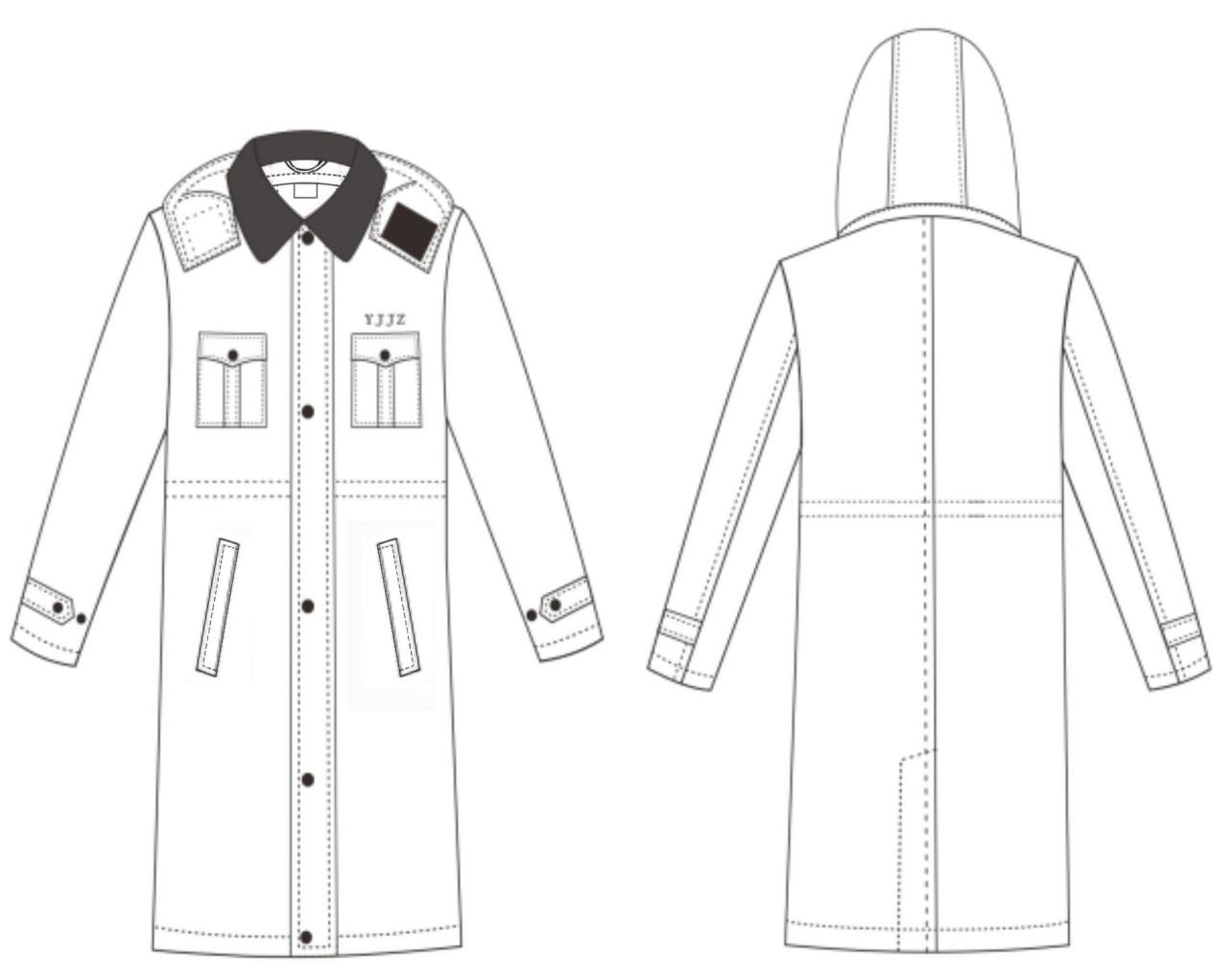 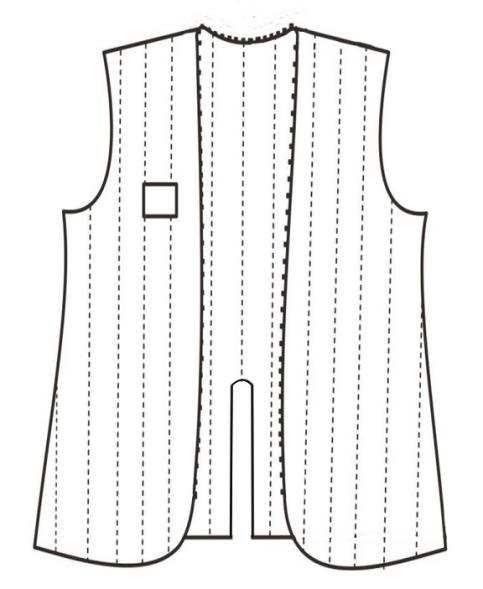  高寒棉大衣样式号型与规格高寒棉大衣分大号、中号和小号。高寒棉大衣规格尺寸与允许偏差按表1规定。高寒棉大衣测量部位见见图2、图3、图4，图中所注数字为表1中规格各测量部位编号。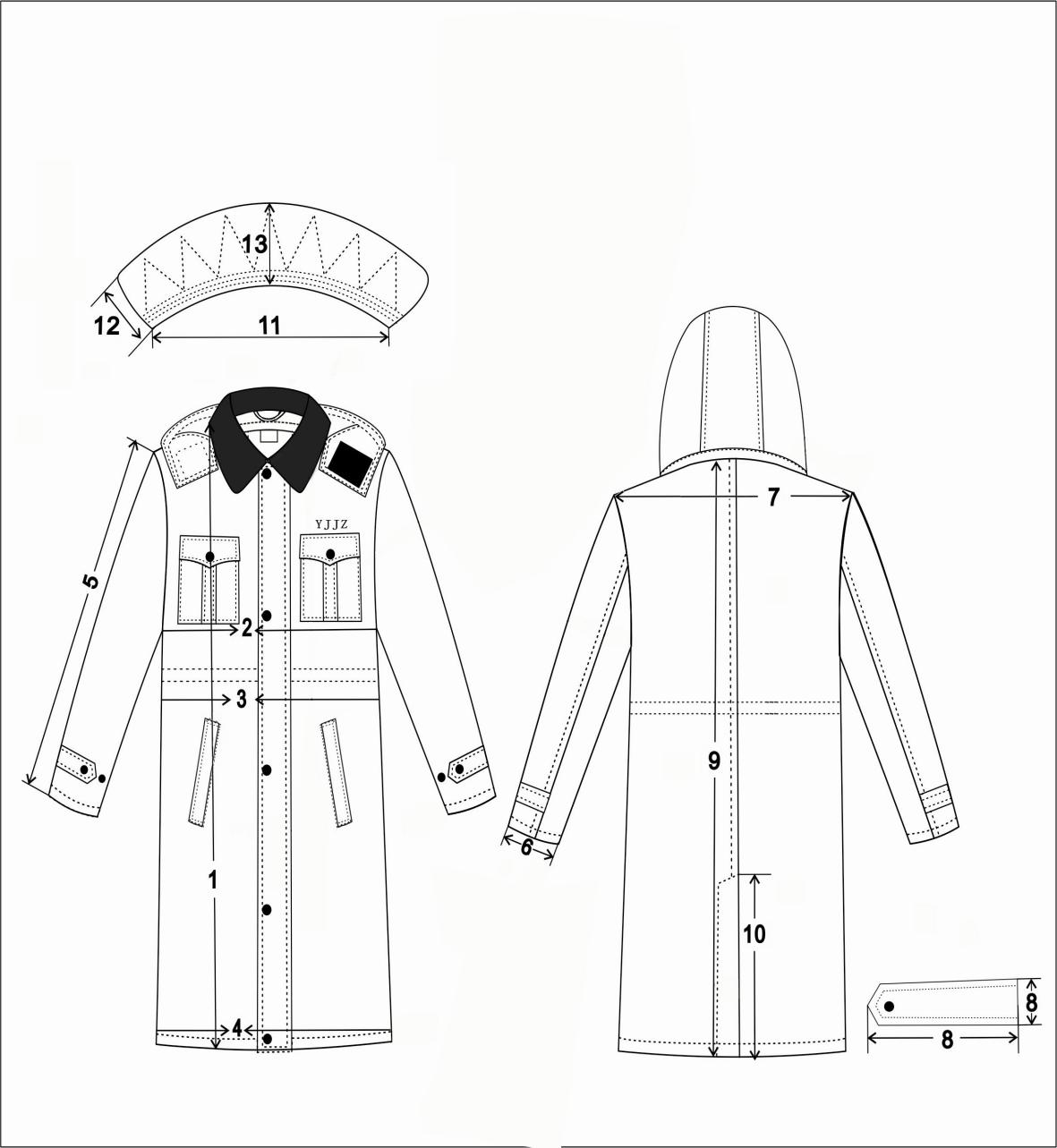  高寒棉大衣测量部位说明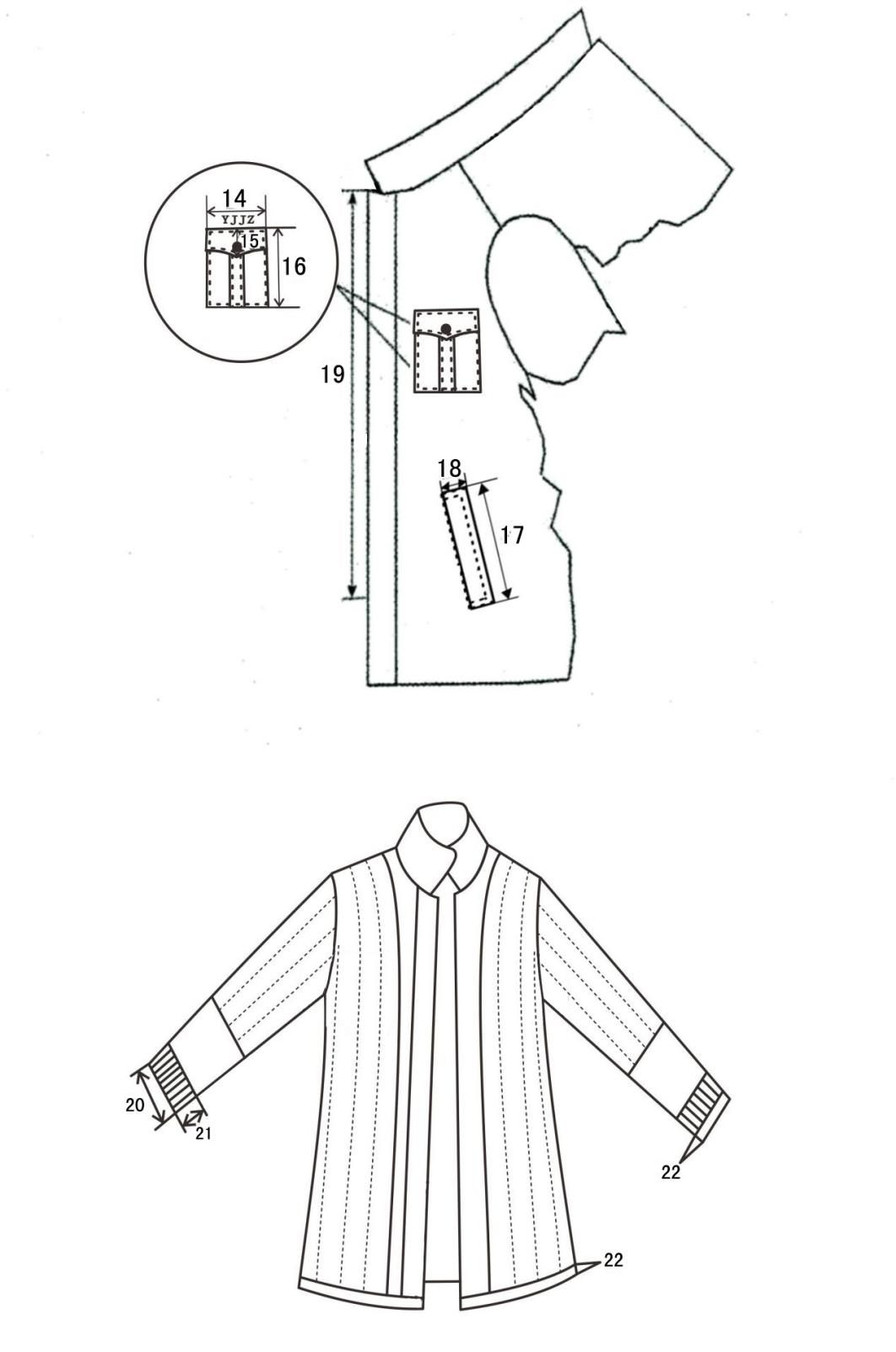  高寒棉大衣测量部位说明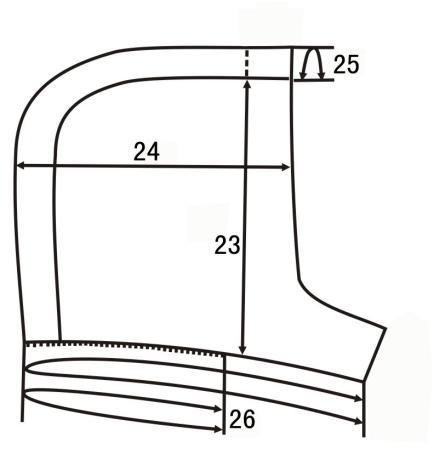  高寒棉大衣测量部位说明颜色及色差面料颜色：藏青色（PANTONE 19-3921 TCX）。里料颜色：与面料颜色相匹配。平剪绒颜色：为黑色。缝纫、锁钉线颜色：与面料颜色相匹配。绣花线颜色：与面料颜色相匹配。罗纹布颜色：与面料颜色相匹配。聚酯四眼扣颜色：黑色，每件应一致。四件扣颜色:黑色，每件应一致。涤纶绳、涤纶纱带颜色：与面料颜色相匹配。拉链颜色：与面料颜色相匹配。组合气眼、调节扣颜色:黑色，每件应一致。产品色泽偏差范围成品表面颜色不低于3-4级，评定级别符合GB/T 250。成品非表面颜色与面料相匹配。材料材料规格及用途应符合表2规定。裁片纱向裁片纱向按表3规定外观疵点成品各部位的疵点允许存在程度按表5规定。成品各部位划分见图5，每个独立部位只允许疵点一处，未列入本标准的疵点按其形态，参照表4相似疵点执行。表4  面料外观疵点使用范围 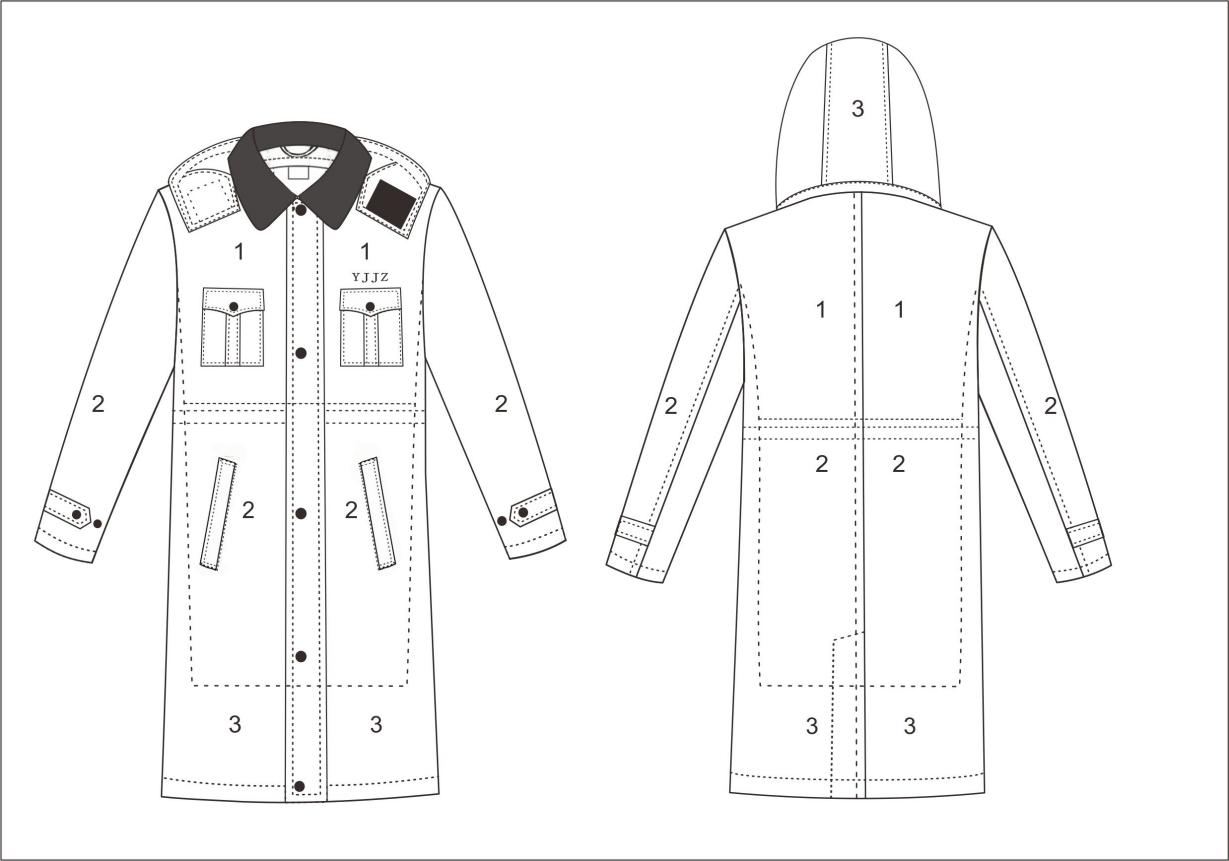 图5  成品部分划分敷衬领绒里敷满衬一层，衬的收缩率应与面料相适宜。剥离强力达到(7.0-10.0N),符合FZ/T 80007规定。缝制针距各部位缝制针距应符合表5规定。表5  针距绗缝工艺掩门面和风帽帽口贴条絮片150g/㎡超细纤维絮片一层；风帽帽里絮150g/㎡超细纤维絮片一层和80g/㎡微细丙纶熔喷棉一层，微细丙纶熔喷棉薄    膜面与里布相贴，三层整体绗缝；领里加80g/㎡微细丙纶熔喷棉一层。前、后身胆和袖里絮 200g/㎡超细纤维絮片一层和80g/㎡微细丙纶熔喷棉一层。超细纤维絮片与微细丙纶熔喷棉相贴 ，微细丙纶熔喷棉薄膜面与里布相贴，三层整体绗缝；内胆面、里之间絮 150g/㎡超细纤维絮片一层，三层整体绗缝。整体绗缝工艺整体绗缝为直向竖绗，绗缝线迹间距10.0cm±1.0cm，间距均匀、顺直。缝制工艺缝制工艺应符合表6规定。锁钉锁钉要求应符合表7规定。安全性要求安全性要求符合GB 18401 B类。检验规则质量一致性检验检验要求采购人依据合同，在产品生产过程中，按本规范所有要求对承制方的生产条件、在制品和成品质量进行检验，以保证产品质量一致性。 检验项目检验项目应符合表8中的规定。 抽取方法受检产品在受检产品中随机抽取。检验数量500件以下抽10件，500件至1000件抽20件，1000件以上抽30件。产品合格判定单件产品合格判定单件产品全部符合表8规定，该件产品应判断为合格，否则，应判定位不合格。批产品合格判定抽样产品全部符合表8规定，该批产品判定为合格。标志、包装、运输与贮存标志号型标志号型标志为白色印刷胶带，标签内框为 6.0cm×4.0cm（长×宽），边框宽为0.4cm，标签字体颜色为黑色。标签中“救灾专用 高寒棉大衣”为黑体小四号字，其它内容为小四号宋体字，缝制位置参照3.8.2内容，内胆号型标签缝制在左前胸，距前门3.0cm，号型标签底边与袖隆深线齐，一周扎线首尾回针，标志样式见示例1。字迹应清晰、整洁。示例1：检验章承制方产品检验后要加盖章，位置为号型标签空白处。成品质量成品外观质量各部位缝制平服、线路顺直，整体牢固，针距均匀，上下线松紧适宜。对称部位基本一致，套结位置准确，拉链平直，外观整洁，无线头纱毛。缝制过程中工艺熨烫应平服定型，无烫光、变色。里布应低温熨烫，熨烫温度不超过110℃。各部位外观质量应符合表9规定表9 外观质量规定包装内包装整叠、装袋棉大衣风帽与外装组合。袖子折向后背，风帽平铺与后身，领绒整理平服，前身向后对折，整叠见示例2。整叠后，每件装入一个塑料袋，由包装挤压设备挤出袋内空气，立即用热熔封口机封住袋口，密封牢固。挤压时注意避免绒领压皱和压坏拉链、扣子。印制高寒棉大衣标志贴在装好的塑料袋正面。为了方便管理，根据应急管理部对应急救灾物资“一物一码”的原则，在内包装增加了二维码设计。二维码采用热敏不干胶10年纸，粘贴在耐久性标签反面。示例2：                     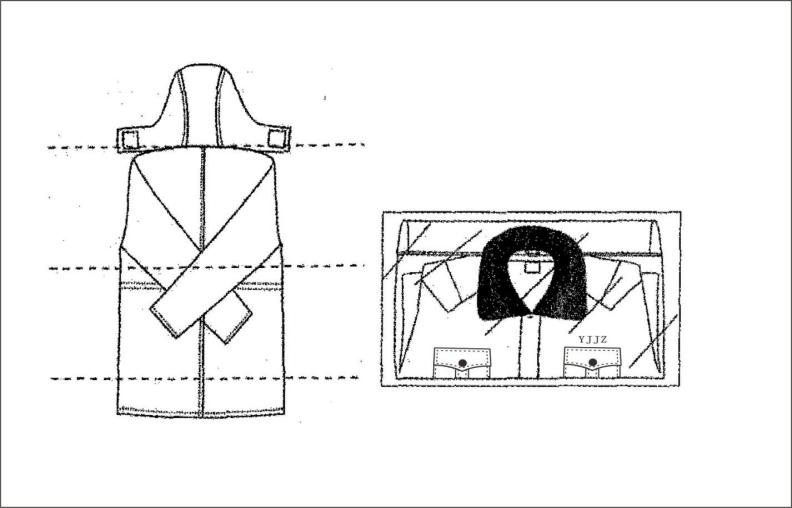 高寒棉大衣标志外包装纸箱纸箱箱外尺寸为80cm×60cm×40cm （长×宽×高）极限偏差长、宽为0～-1.0cm，高为0.5cm～-0.5cm。装箱棉大衣每箱10件。配号包装，每包内大、小号各3件，中号4件。箱顶应放入承制方“包装检验单”，“包装检验单”应包括产品名称、号型、承制方名称、数量、检验员、检验日期。“包装检验单”“承制单位名称”标题为黑体字，其他为宋体字。检验单尺寸为B5纸的1/4，字体大小适宜。样式、字体、字号见示例:3。示例:3封箱纸箱上下口盖对接处采用印有承制方名称的塑料基胶带封牢，两端预留长度不应小于5.0cm。捆扎打包带捆成“#”字型，横锁互压（最后一道除外），捆扎牢固，打包带捆扎不应遮挡号型标识。打包带粘合后搭头长度不小于2.0cm，粘合不得起翘，偏歪不得超过0.2cm，禁止使用再生打包带,应符合QB/T 3811中一等品规定。包装标志外包装的上、下两面需标注产品名称、数量、重量、号型配比、生产批号、生产日期、调拨单位名称、采购单位名称、承制单位名称为黑体字，并根据各单位名称字数选择合适的字号。“救灾专用”为黑体180磅字。“堆码层数极限”、“向上”和“怕湿”图示，应符合GB/T 191规定。码层极限不超过5.0m(N=12)。印制高寒棉大衣标志根据数量贴在箱体端面右侧空白处。为了方便管理，根据应急管理部对应急救灾物资“一物一码”的原则，在外包装增加了二维码设计。二维码采用热敏不干胶10年纸，粘贴在耐久性标签反面。示例：4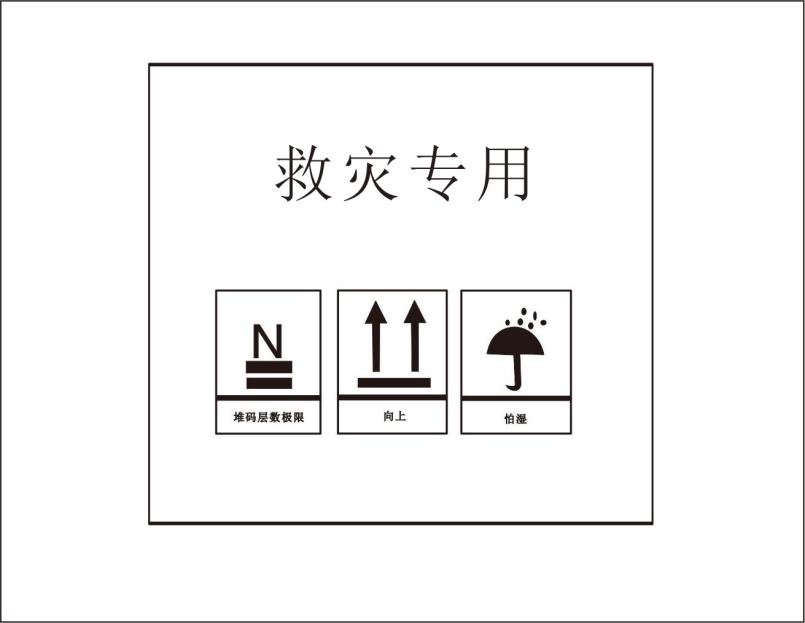  侧面                                    端面    高寒棉大衣标志产品的运输应防潮、防火、防污染。产品应贮存在通风、干燥、清洁的库房内，不应与化学危险品同库混放，注意防蛀、防霉。
（规范性附录）
涤棉轧光帆布技术要求技术要求藏青色涤棉轧光帆布技术要求应符合表A.1规定。表A.1  技术要求
（规范性附录）
防静电涤纶平纹防绒绸规格及技术要求规格防静电涤纶平纹防绒绸规格应符合表B.1规定。表B.1  规格物理性能物理性能应符合表B.2规定。表B.2   物理性能色牢度染色牢度应符合表B.3规定。表B.3   染色牢度
（规范性附录）
微细丙纶熔喷棉技术要求技术要求微细丙纶熔喷棉规格应符合表C.1规定。表C.1
（规范性附录）
超细纤维絮片技术要求D.1 规格性能超细纤维絮片为超细梳理型絮片，结构为单层絮片形式，规格应符合表D.1规定。表D.1   材料规格D.2  物理性能超细纤维絮片物理性能应符合表D.2规定。表D.2 物理性能                    表1（续) 高寒棉大衣规格尺寸              单位为厘米                    表1（续) 高寒棉大衣规格尺寸              单位为厘米                    表1（续) 高寒棉大衣规格尺寸              单位为厘米                    表1（续) 高寒棉大衣规格尺寸              单位为厘米                    表1（续) 高寒棉大衣规格尺寸              单位为厘米                    表1（续) 高寒棉大衣规格尺寸              单位为厘米序号部位名称大号中号小号极限偏差（±）1前身长123.0117.0111.02.02胸围146.0134.0122.02.53中腰围142.0130.0118.02.04下摆围156.0144.0132.03.05袖长68.065.062.01.56袖口肥21.020.019.01.07大肩宽56.252.649.00.88袖袢长/宽17.0/4.017.0/4.017.0/4.00.5/0.29后身长121.0115.0109.02.010后开叉长42.040.038.00.811领长59.056.053.00.812领前宽12.012.012.00.513领后宽12.012.012.00.514胸袋盖长12.812.812.80.315胸袋盖中宽4.74.74.70.216胸袋全长16.016.016.00.317斜袋袋爿长18.018.018.00.318斜袋爿宽3.53.53.50.219前门拉链长76.070.064.0-20里袖口罗纹长11.010.09.00.521里袖口罗纹宽5.05.05.00.322袖口、底边折边宽3.03.03.00.223帽墙高35.533.531.50.524帽围大31.729.727.70.525帽顶宽11.011.011.00.226帽子拉链长36.036.036.01.0表2 (续）材料规格及用途表2 (续）材料规格及用途表2 (续）材料规格及用途表2 (续）材料规格及用途材料名称规格要求用途涤棉轧光帆布涤棉 80/2029.5tex×2/59tex符合附录A面料、领里、胸袋盖里、斜插袋垫布、斜插袋爿、袖袢里、风帽，帽口拉链挡布防静电涤纶平纹防绒绸77.8+22dtex×77.8dtex，单位面积质量 60g/m2符合附录B里料、内胆面里、斜插袋袋布微细丙纶熔喷棉80g/㎡符合附录C前、后身和袖子、领里、风帽保暖层超细纤维絮片150g/㎡符合附录D帽口贴条、掩门、风帽保暖层、内胆保暖层超细纤维絮片200g/㎡符合附录D前、后身和袖子保暖层平剪绒毛高：11mm -13mmFZ/T 72002领绒涤纶缝纫线11.8tex×3GB/T 6836缝纫、锁眼、钉扣涤纶缝纫线11.8tex×2GB/T 6836环缝、绗缝绣花线132dtex×2FZ/T 63002左胸绣花尼龙拉链（拉头救灾专用标识）4♯单开尾QB/T 2173帽与身结合尼龙拉链（拉头救灾专用标识）5♯单开尾QB/T 2173胆与身结合注塑拉链（拉头救灾专用标识）8♯双拉头QB/T 2172前门襟黑色尼龙搭扣宽：70mmGB/T 23315风帽搭扣金属专用四件扣1814BB按实物样品前门襟、袖袢、胸袋聚酯四眼扣黑色（救灾专用）φ15㎜QB/T 3637后叉涤纶绳Φ4mm-中腰抽绳、风帽抽绳组合气眼φ5.0mm铝质喷塑-风帽涤纶纱带宽：3.0cm 厚：1.0mm-中腰抽绳贴布调节扣尼龙材质按实物样品中腰抽绳调节、风帽粘合衬PA14.5tex×14.5texFZ/T 80007领绒里罗纹布2+2罗纹，333dtex×2 ，550g/㎡-里袖袖口号型标志按3.10规定-号型标                           表3 （续）下料要求                   单位为厘米                           表3 （续）下料要求                   单位为厘米                           表3 （续）下料要求                   单位为厘米                           表3 （续）下料要求                   单位为厘米                           表3 （续）下料要求                   单位为厘米类别裁片名称下料方向允许极限要求面料前身经前襟边顺经纱-面料后身经背中缝顺经纱-面料大袖经袖口与纬纱平-面料小袖经袖口与纬纱平-面料挂面经1.0-面料后衩门襟贴条经2.0-面料后衩里襟贴条经--面料风帽墙面经帽口边顺经纱1.0-面料风帽顶面经以中心线为准1.0-里料里料前身经前襟边顺经纱2.0-里料里料后身经2.0-里料里料大、小袖经2.0-里料里料风帽墙里经帽口边顺经纱1.0-里料里料风帽顶里经以中心线为准1.0-里料里料内胆前身面、里经前襟边顺经纱2.0-里料里料内胆后身面、里经后背缝顺经纱2.0-绒领绒纬下口与纬纱平，顺毛下裁，毛向倒向领外口，领绒纬向排满后，剩余面副可经向下裁可正中拼接衬领绒里纬1.0-其它袖口罗纹布经-顺罗纹布条纹为经向疵点名称各部位允许存在程度各部位允许存在程度疵点名称1号部位2号部位3号部位织疵（杂物织入、针路）不允许不允许轻微纬档不允许不允许1.0cm以内轻度皱印、色泽深浅4级色差	3～4级色差3级色差结头不允许不明显较明显班疵（油、锈、色斑）不允许小于5.0mm2,不明显小于10.0mm,2不明显擦毛不允许小于2.0cm2小于4.0cm2注：外观疵点判定，在室内标准光照条件下，相对1.5m观察，不明显的可不作为疵点。注：外观疵点判定，在室内标准光照条件下，相对1.5m观察，不明显的可不作为疵点。注：外观疵点判定，在室内标准光照条件下，相对1.5m观察，不明显的可不作为疵点。注：外观疵点判定，在室内标准光照条件下，相对1.5m观察，不明显的可不作为疵点。项目项目针距质量要求平缝明线10针/3cm～12/针3cm缝纫线路顺直、首尾回针、定位准确、距边宽窄一致、结合牢固、松紧适宜平缝暗线10针/3cm～12/针3cm缝纫线路顺直、首尾回针、定位准确、距边宽窄一致、结合牢固、松紧适宜绗缝绗缝8针/3cm～10/针3cm每到绗缝允许跳线一处，限两针、不允许出套；内胆每片断线接线限2处，接线重合牢固锁眼1.7cm直眼不少于36针/眼正面尾结线头不超过0.2cm,毛纱要清剪钉四眼扣钉四眼扣不少于6根线/眼反面留扣结线长0.5cm～1.0cm注：扣眼尺寸以刀口计注：扣眼尺寸以刀口计注：扣眼尺寸以刀口计注：扣眼尺寸以刀口计                          表6 （续） 缝制工艺                  单位为厘米                          表6 （续） 缝制工艺                  单位为厘米                          表6 （续） 缝制工艺                  单位为厘米                          表6 （续） 缝制工艺                  单位为厘米                          表6 （续） 缝制工艺                  单位为厘米                          表6 （续） 缝制工艺                  单位为厘米                          表6 （续） 缝制工艺                  单位为厘米部位名称部位名称缝制形式及缝线道数外观要求外观要求内在要求内在要求部位名称部位名称缝制形式及缝线道数明线距边要求缝头要求领子纳领里翻领纳尖角座领纳三道-尖角纳线均匀，中间纳线为“”形，领里下口包净，领下口与尖角尖中间均匀纳横线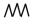 1.0-领子绱领子暗线一道-领绒取中夹绱挂衣袢，净长8.0±0.5，内侧间距3.7～4.0，挂衣袢处回针三道0.8-领子压领里下口明线明线一道0.1压线反面下炕，领取中夹绱拉链挡布和拉链，拉链链齿外露0.7，插座在右边，挡布和拉链两端回针三道压线--领子扦领头扦线-每个领头不少于18针，首尾重线一针-机扦或手扦均可领子绱洗涤标签明线一道0.15按规定位置扎在后托领下口反面，标签正面外露，两端回针标签0.4-胸标左前胸绣花字母：YJJZ-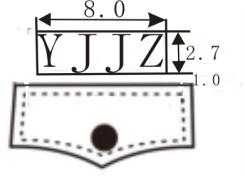 -标志位于左前胸袋盖上口居中，距袋盖1.0处绣产品标志图案,字体为宋体胸贴袋、斜插袋勾压袋盖明、暗线各一道0.6面吐0.10.5-胸贴袋、斜插袋绱胸袋盖明、暗线各一道0.6袋盖尖对准袋爿正中0.4-胸贴袋、斜插袋绱胸袋压爿明线各一道0.6压爿上宽3.0、压爿下宽3.51.0-胸贴袋、斜插袋绱胸袋布明线一道0.6胸贴袋压爿中线与袋盖尖对正1.0-胸贴袋、斜插袋钩、压斜插袋爿明、暗线各一道0.6按净样中间对折，钩缝两端0.6-胸贴袋、斜插袋绱斜插袋垫布暗线一道--1.0-胸贴袋、斜插袋开袋口-----胸贴袋、斜插袋压袋口里口线明线一道0.1明线扎在大身上-倒缝胸贴袋、斜插袋压袋爿明线明线一道0.1明线扎在大身上-倒缝，不扎透袋布胸贴袋、斜插袋压袋口明线明线二道0.15-0.8袋爿两端拐扎明线，斜角处斜线回针三道后与两端明线重合封住袋口，袋口两端明线扎住袋布面和三角剪口，三角剪口不露毛茬--袖子钩、压袖口袢明、暗线各一道0.8面吐0.10.6-袖子合、压面袖外缝明、暗线各一道0.8袖口袢下端距袖口6.0±0.2，夹上袖袢，明线压在大袖上，不压住袖袢1.0缝头向大袖倒袖子合里外袖缝暗线一道--1.0分缝袖子绱袖面暗线一道--1.0-袖子绱袖里暗线一道-肩缝处面里扎住拉条，拉条余量2.0～3.01.0-袖子合里紧口布底、外袖缝暗线一道-里紧口布为双层，共四道缝1.0倒缝袖子合袖口罗纹布暗线一道--1.0分缝袖子里紧口布与罗纹布结合暗线一道-夹扎袖口罗纹布1.0倒缝袖子钩里紧口布外口暗线一道-留开口长8.0～12.0--袖子绱里紧口布明线一周0.1～0.2里紧口布袖缝与里袖缝相对，罗纹边距面袖口2.5±0.5，扎住里袖和开口--袖子包扎袖口明线一道0.1～0.2面袖口折边包住里袖扎线一道0.8里袖有余量前后身绱前门拉链明、暗线各一道0.8左、右前门与挂面之间夹绱拉链，拉链上止距领下口不大于0.7，链齿外露1.0。明线压在身上，扎透挂面。拉链上、下止位置左右对齐，拉链拉合后领下口平齐1.0缝头向大身倒，拉链下端，0.8明线回针三道前后身绱掩门明、暗线各一道0.8上端距领下口1.0±0.2，下端与底边齐0.7-前后身后托领与挂面结合暗线一道--0.8分缝前后身绱挂面贴条和后托领贴条暗线一道第一道0.15第二道2.0贴条宽2.0±0.2，齐止口。第二道明线扎住拉链和里，链齿外露0.8.第二道明线两端，距拉链两端2.0±0.2拐扎与下端0.15明线相接重合，扎住里子。拐扎明线和拉链两端回针三道0.8贴条里口1.2-前后身合面肩缝暗线一道--1.0缝头向后背倒前后身合面腰袖缝暗线一道--1.0缝头向后身和小袖倒前后身合、压面背中缝明、暗线各一道0.8明线压在左身上1.0缝头向左身倒前后身压后衩暗牌外口明线、绱暗牌明、暗线各一道0.8暗牌中间对折，暗牌里上口与后片斜角对齐，暗牌外口缩进0.2，暗牌两眼中间打暗结长1.0，结长齐0.8明线，明线与后背明线重合，回针三道0.8-前后身后衩暗牌里口、后身里结合暗线一道--0.7缝头向里缝前后身绱后衩里襟贴条明、暗线各一道0.1明线压在贴条上1.0缝头向贴条倒前后身压后开衩明线明线一道5.0明线开衩处拐压，下斜1.0，上止明线，两端回针三道-扎透里前后身扎中腰抽绳贴布明线各一道0.1～0.2距前襟边7.0绱贴条，贴条两端回针三道，明线延长扎至前襟边，两线间距2.5±0.1。抽绳穿在贴条、贴边眼内，以中腰放平为准，两端留余绳13.0～17.0。两端绳头穿入调节扣，系结后热熔成结1.0-前后身包扎底边明线一道0.1～0.2面底边折边包住身里扎线一道0.8身里有余量风帽帽墙面与帽顶面结合明、暗线各一道0.8明线压在帽顶上1.0缝头向中间倒风帽帽墙里与帽顶里结合暗线一道-帽顶弧线处各加拉条一根，与面帽顶固定，余量2.0～3.01.0分缝风帽帽里与帽口贴条结合明、暗线各一道0.15明线压在贴条上1.0贴条与絮片围扎一道，缝头向贴条倒风帽钉气眼--按标印钉在帽面上，气眼反面钉住垫布，两端抽绳各长出8.0～12.0，穿入调节扣，绳头系结后热熔--风帽帽面、里结合暗线一道-下口缝中间夹绱拉链，与后领窝拉链相对应，链齿外露0.7，抽绳正中与风帽贴条中缝缝头扎住0.8-风帽压帽口明线明线二道第一道0.1第二道2.5风帽下端0.7压第一道线扎住帽下口开口6～10.第二道明线帽口搭门和帽下口压0.7明线-压帽口第二道2.5明线，抽绳夹在中间，拉两端0.1明线回针三道风帽绱搭扣带明线一周0.2风帽左端帽口搭门里搭扣带为钩面，右端帽口搭门面搭扣带为绒面。位置为帽口搭门居中，搭扣带前端扎线与0.7明线重合，搭扣带长7.0±0.2，首尾回针三道，长1.0～1.5。--内胆肩缝、腰缝环缝环线一道-两片缝头一起环缝--内胆包袖窿滚条扎线一道0.15滚条宽0.7±0.1，搭接处滚条折净-肩缝、腰缝缝头向后倒内胆包前襟、领窝、底边滚条扎线一周0.15滚条宽0.7±0.1，搭接处滚条折净--内胆绱拉链扎线一道-拉链绱在滚条反面，插片在左边，链齿里口齐滚条边，与滚条边明线重合扎线-拉链两端明线回针三道内胆绱号型标志扎线一周0.2按位置扎线，首尾回针--注1：外观要求指不需要破坏，即可从外观进行检验的缝制要求。注2：内在要求指需要进行破坏，才可检验的缝制要求。本规范中缝头均列入内在要求中。注1：外观要求指不需要破坏，即可从外观进行检验的缝制要求。注2：内在要求指需要进行破坏，才可检验的缝制要求。本规范中缝头均列入内在要求中。注1：外观要求指不需要破坏，即可从外观进行检验的缝制要求。注2：内在要求指需要进行破坏，才可检验的缝制要求。本规范中缝头均列入内在要求中。注1：外观要求指不需要破坏，即可从外观进行检验的缝制要求。注2：内在要求指需要进行破坏，才可检验的缝制要求。本规范中缝头均列入内在要求中。注1：外观要求指不需要破坏，即可从外观进行检验的缝制要求。注2：内在要求指需要进行破坏，才可检验的缝制要求。本规范中缝头均列入内在要求中。注1：外观要求指不需要破坏，即可从外观进行检验的缝制要求。注2：内在要求指需要进行破坏，才可检验的缝制要求。本规范中缝头均列入内在要求中。注1：外观要求指不需要破坏，即可从外观进行检验的缝制要求。注2：内在要求指需要进行破坏，才可检验的缝制要求。本规范中缝头均列入内在要求中。表7  锁钉要求　　　　　　　　　　单位为厘米表7  锁钉要求　　　　　　　　　　单位为厘米表7  锁钉要求　　　　　　　　　　单位为厘米表7  锁钉要求　　　　　　　　　　单位为厘米部位名称扣眼尺寸要求要求部位名称扣眼尺寸锁  眼钉  扣前襟掩门-以圆心为准，距掩门边1.5，距掩门上、下端2.0，第一扣与第五扣中间均分三粒拉链拉合后，与门襟扣对正，钉扣五粒底座胸袋-以圆心为准，胸袋长取中距尖2.0钉扣一粒与胸袋盖扣对正，钉扣一粒底座袖袢-以圆心为准，袖袢前宽取中，距尖2.0，钉扣一粒与扣对正钉扣一粒，向后3.0再钉扣一底座，不钉透袖里后开衩1.7暗牌距边2.5，按后衩规格尺寸均锁平眼两个，竖锁与眼中心对正在后衩里襟上钉扣二粒挂面1.7对准中腰抽绳贴布开口，距挂面里口3.0±0.2，左右各竖锁直眼一个抽绳从眼穿过表8 (续) 检验项目表8 (续) 检验项目表8 (续) 检验项目表8 (续) 检验项目表8 (续) 检验项目表8 (续) 检验项目表8 (续) 检验项目表8 (续) 检验项目检验项目检验项目检验项目检验方法合格品判定条件单件检验质量一致性检验验收检验材料涤棉轧光帆布规格、性能色牢度检测符合3.5要求●○●材料防静电涤纶平纹防绒绸下料观察、测量漏划板或产品符合3.6要求，裁片符合标准样板●●●材料防静电涤纶平纹防绒绸规格、性能色牢度检测符合3.5要求●○●材料微细丙纶熔喷棉下料观察、测量漏划板或产品符合3.5要求，裁片符合标准样板●●●材料超细纤维絮片规格、性能检测符合3.5要求●○○材料拉链规格、性能检测符合3.5要求●○●材料平剪绒规格、性能色牢度检测符合3.5要求●○-材料平剪绒下料观察、测量漏划板或产品符合3.6要求，裁片符合标准样板●●●规格主要部位主要部位测量主要部位应符合高限偏差；非主要高限偏差在0.8cm以内的，超偏差限0.3cm,超偏差限1.0cm以上的,超偏差限0.4cm,对称部位、相邻部位高限偏差不能并存。●●●规格非主要部位非主要部位测量主要部位应符合高限偏差；非主要高限偏差在0.8cm以内的，超偏差限0.3cm,超偏差限1.0cm以上的,超偏差限0.4cm,对称部位、相邻部位高限偏差不能并存。●●●外观质量外观质量外观质量观察符合3.1要求●●●外观质量面、里料外观疵点面、里料外观疵点观察符合3.6.2要求●●●外观质量绗缝绗缝观察符合3.8.1.1要求●●●外观质量加工致残加工致残观察表面有针眼，对美观坚固无影响，长度限1cm ,每套限1处●●●外观质量污迹污迹观察、测量表面明显部位不允许有污迹（油污、色污、粘胶、浆糊等）、水斑，表面不明显部位每件限一处，每处限0.3㎡，其它部位每件限两处每处限1.0㎡。●●●外观质量开、断线开、断线观察、测量各种明线、承受拉力部位缝合、锁眼、钉扣不应开断线。不承受拉力的次要部位每件限两处，每处限1针。●●●缝制质量缝制质量缝头缝头测量符合3.8..2要求，1.0cm以下缝头±0.1cm，1.0cm以上缝头±0.2cm。●●●缝制质量缝制质量领子缝制、外观观察符合符合3.8.2和3.10.1要求，绒领前端15cm以内不允许有压痕和条痕，其它部位允许有一处。●●●缝制质量缝制质量领子领子对称净样板、左右对比测量翻领走形及两端对比互差线0.2cm ,绒领走形及两端对比互差限0.5cm,两端领绒丰满程度互差不明显。●●●缝制质量缝制质量绱领对齐肩缝、比量领两端领偏限0.6cm,拉链两端距领子两端互差限0.5cm，上止错位限0.3cm●●●缝制质量缝制质量袖子缝制、外观观察、对比测量符合3.8.2要求,绱袖吃势适宜、袖长互差0.3cm●●●缝制质量缝制质量前襟缝制、外观观察、前襟上端对齐摆平测量符合3.8.2和3.10.1要求，拉链顺直平服。掩门和里襟对比限0.6cm,里襟不应长于掩门。●●●缝制质量缝制质量贴袋开袋缝制、外观净样板、左右对比测量符合3.8.2和3.10.1要求。袋盖、贴袋布走形限0.2cm，左右互差限0.2cm，贴袋布墙宽限0.2cm,左右互差限0.2cm,袋盖不应小于贴袋布。胸袋左右、高低互差限0.3cm.下袋左右、高低互差限0.4cm。袋盖前侧上、下端距门襟互差限0.3cm。●●○缝制质量缝制质量贴袋开袋缝制、外观观察符合3.8.2要求，两端宽窄互差限0.5cm。●●●缝制质量缝制质量帽子缝制、外观观察、测量帽口搭门两端对比走形限0.3cm,气眼对比中心错限0.5cm，拉链两端距帽口搭门互差限0.5cm●●●缝制质量缝制质量锁钉锁眼观察、测量符合3.8.3开刀合适，明显部错位限0.2cm，锁眼允许少2针●●●缝制质量缝制质量锁钉钉扣对比、测量符合3.8.3要求。●●●缝制质量缝制质量锁钉扣眼相错对比、观察限0.3cm,扣合后基本平服●●●注1：●为必检项目，指采购人对材料理化性能等检验项目至少抽检或送检一次，其它检验项目进行全数检验；注2：○为选择检验项目，对于材料检验项目，采购人可根据需要抽检或要求承制方送检；其它检验项目，可根据当前生产批次的产品质量水平，确定具体的检验数量。注3：一为不检验项目，指不需要检验项目。注1：●为必检项目，指采购人对材料理化性能等检验项目至少抽检或送检一次，其它检验项目进行全数检验；注2：○为选择检验项目，对于材料检验项目，采购人可根据需要抽检或要求承制方送检；其它检验项目，可根据当前生产批次的产品质量水平，确定具体的检验数量。注3：一为不检验项目，指不需要检验项目。注1：●为必检项目，指采购人对材料理化性能等检验项目至少抽检或送检一次，其它检验项目进行全数检验；注2：○为选择检验项目，对于材料检验项目，采购人可根据需要抽检或要求承制方送检；其它检验项目，可根据当前生产批次的产品质量水平，确定具体的检验数量。注3：一为不检验项目，指不需要检验项目。注1：●为必检项目，指采购人对材料理化性能等检验项目至少抽检或送检一次，其它检验项目进行全数检验；注2：○为选择检验项目，对于材料检验项目，采购人可根据需要抽检或要求承制方送检；其它检验项目，可根据当前生产批次的产品质量水平，确定具体的检验数量。注3：一为不检验项目，指不需要检验项目。注1：●为必检项目，指采购人对材料理化性能等检验项目至少抽检或送检一次，其它检验项目进行全数检验；注2：○为选择检验项目，对于材料检验项目，采购人可根据需要抽检或要求承制方送检；其它检验项目，可根据当前生产批次的产品质量水平，确定具体的检验数量。注3：一为不检验项目，指不需要检验项目。注1：●为必检项目，指采购人对材料理化性能等检验项目至少抽检或送检一次，其它检验项目进行全数检验；注2：○为选择检验项目，对于材料检验项目，采购人可根据需要抽检或要求承制方送检；其它检验项目，可根据当前生产批次的产品质量水平，确定具体的检验数量。注3：一为不检验项目，指不需要检验项目。注1：●为必检项目，指采购人对材料理化性能等检验项目至少抽检或送检一次，其它检验项目进行全数检验；注2：○为选择检验项目，对于材料检验项目，采购人可根据需要抽检或要求承制方送检；其它检验项目，可根据当前生产批次的产品质量水平，确定具体的检验数量。注3：一为不检验项目，指不需要检验项目。注1：●为必检项目，指采购人对材料理化性能等检验项目至少抽检或送检一次，其它检验项目进行全数检验；注2：○为选择检验项目，对于材料检验项目，采购人可根据需要抽检或要求承制方送检；其它检验项目，可根据当前生产批次的产品质量水平，确定具体的检验数量。注3：一为不检验项目，指不需要检验项目。部位名称外观质量规定绒领绒领丰满、圆角大小一致前襟拉链拉合后平服前、后身肩缝、面、里、内胆平服胸袋、斜插袋爿左右袋高低、前后对称，口袋明线不准接线后叉后叉平服，不反翘内胆内胆拉合后，与外装里结合匹配松紧适宜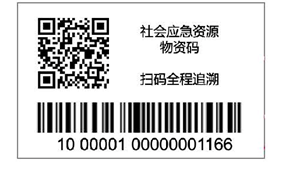 包   装   检　验　单包   装   检　验　单产品名称：产品名称：号型和数量： 大号 3件     中号 4件    小号 3件号型和数量： 大号 3件     中号 4件    小号 3件年    月    日检验员：承制方：（简称）承制方：（简称）救灾专用  高寒棉大衣救灾专用  高寒棉大衣救灾专用  高寒棉大衣共10件大号3件、中号4件、小号3件×××kgXXXX年XX月XXXX年XX月XXXX年XX月调拨单位：吉林省应急管理厅  调拨单位：吉林省应急管理厅  调拨单位：吉林省应急管理厅  采购单位：吉林省粮食和物资储备局采购单位：吉林省粮食和物资储备局采购单位：吉林省粮食和物资储备局承制单位：XXXXXXX承制单位：XXXXXXX承制单位：XXXXXXX项目项目项目标准值极限偏差检验方法质量，g/㎡质量，g/㎡质量，g/㎡280±12GB/T 4669密度，根/10cm经向经向285±10GB/T 4668密度，根/10cm纬向纬向162±10GB/T 4668断裂强力，N经向经向≥1800﹣GB/T 3923.1断裂强力，N纬向纬向≥1100﹣GB/T 3923.1水洗尺寸变化率，%经向经向-2.0-0﹣GB/T 8628水洗尺寸变化率，%纬向纬向-2.0-0﹣GB/T 8629水洗尺寸变化率，%纬向纬向-2.0-0﹣GB/T 8630干热尺寸变化率，%经向经向-2.0-0GB/T 17031.1干热尺寸变化率，%纬向纬向-2.0-0GB/T 17031.2撕破强力，N经向经向≥160﹣GB/T 3917.3撕破强力，N纬向纬向≥75﹣GB/T 3917.3沾水，级沾水，级沾水，级≥4﹣GB/T 4745甲醛含量，mg/kg甲醛含量，mg/kg甲醛含量，mg/kg≤75﹣GB/T 2912.1纤维含量（棉），%纤维含量（棉），%纤维含量（棉），%≥20-GB/T 2910耐光色牢度，级耐光色牢度，级耐光色牢度，级≥4﹣GB/T 8427耐汗渍色牢度，级碱变色≥4﹣GB/T 3922耐汗渍色牢度，级沾色≥4﹣GB/T 3922耐汗渍色牢度，级酸变色≥4﹣GB/T 3922耐汗渍色牢度，级沾色≥4﹣GB/T 3922项　 目项　 目标准值试验方法织物组织织物组织平纹目测线密度，dtex线密度，dtex经纱77.8+22（70D+20D）纬纱77.8（70D）FZ/T　01093单位面积质量，g/m2单位面积质量，g/m260 ±2GB/T　4669密度，根/10cm经向480 ±15 GB/T　4668密度，根/10cm纬向340 ±10 GB/T　4668项　 　目项　 　目标准值试验方法项　 　目项　 　目防静电涤纶平纹防绒绸试验方法断裂强力，N经向≥490GB/T　3923.1断裂强力，N纬向≥390GB/T　3923.1撕破强力，N经向≥9GB/T　3917.2水洗尺寸变化率， %经向≥-1.0GB/T　8628GB/T　8629GB/T　8630水洗尺寸变化率， %纬向≥-1.0GB/T　8628GB/T　8629GB/T　8630干热尺寸变化率， %经向—GB/T　17031干热尺寸变化率， %纬向—GB/T　17031电荷面密度 μC/m2初始≤6GB/T 12703.2电荷面密度 μC/m2洗15次≤7GB/T 12703.2防钻绒防钻绒≤8.0GB/T　12705缝口脱开/mm缝口脱开/mm≤3FZ/T81008  附录A项    目项    目  标 准 值试 验 方 法耐热压色牢度，级变色≥4GB/T 6152（潮压，180℃±2℃）耐热压色牢度，级沾色≥4GB/T 6152（潮压，180℃±2℃）耐洗色牢度，级变色≥4GB/T 3921耐洗色牢度，级涤布沾色≥4GB/T 3921耐汗渍色牢度，级变色≥4GB/T 3922耐汗渍色牢度，级涤布沾色≥4GB/T 3922耐摩擦色牢度，级干摩≥4GB/T 3920耐摩擦色牢度，级GB/T 3920耐摩擦色牢度，级湿摩≥4GB/T 3920项目标准值极限偏差检验方法质量，g/㎡80±10%GB/T 24218.1保暖性能，CLO≥0.8﹣GB/T 11048 透气率，mm/s≤250+20﹣GB/T 5453纵向断裂伸长率，%≥13-2﹣GB/T 24218.18组成组成线密度/dtex纤维长度/mm主体纤维特种结构涤纶纤维1.8～2.238～51粘结纤维低熔点共聚物聚酯1.8～2.238～51项目指标指标试验方法单位面积质量，g/m2200150FZ/T 60003保暖性能，CLO≥2.9≥2.6GB/T 11048洗后热阻保持率，%≥70≥70GB/T 11048蓬松度，（m³/g）≥50≥50FZ/T 64006压缩弹性率，%≥85≥85FZ/T 64006